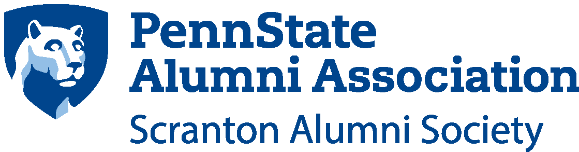 REGISTRATIONHUMAN DEVELOPMENT & FAMILY STUDIES REUNION DINNER  Thursday, October 10, 2019 at 5:30 pm (Study Learning Center)Please print and mail this completed form with your check for $25 per person (payable to Penn State University).Penn State Scranton – Alumni Office120 Ridge View DriveDunmore, PA 18512   ________ I will be attending.    Last Name _____________________________________ First Name___________________________ Middle Name___________________________________ Maiden Name________________________Graduation Year ____________		Birthdate (month/day/year) ________________________Home Address - Apt/Suite_____________ Number & Street ___________________________________City__________________________________________________ State _______ Zip _______________Email _______________________________________________Phone________________________________  Alt. Phone ___________________________________________ I will be bringing a guest.Guest name ______________________________________________If guest is a campus HDFS alum, please provide full Name, Address, Grad Year, Birthdate, Phone & Email._________________________________________________________________________________________________________________________________________________________________________________________________________________________________________________________Course # HDFS 5013-001    Total amount enclosed _______________Any questions may be directed to Deb Johnson, Penn State Scranton Alumni Office, 120 Ridge View Drive, Dunmore, PA 18512    Phone:  570-963-2537    Email:  dxj7@psu.edu  